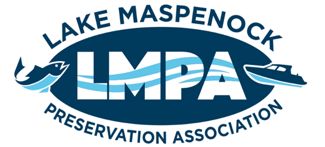 Lake Maspenock Preservation AssociationWebsite: www.lmpa.org Email: info@lmpa.orgSeptember 19, 2022Guest: TuckerStart time: 7 P.M.Meeting Minutes – Paula GarlandMinutes approved from 8-15-22. Motion: Jaime, Second: John Finance and Membership Update – Walter Garland $12,144.27 cash on hand as of Sept 1Renewals: 0New members: 0Weed Committee Update – Paula GarlandLast meeting, we discussed both mechanical harvesting and herbicide. We decided to get cost estimates of both mechanical harvesting and herbicide so we could compare. We’ll reconvene on Oct 11 at 5pm. à I (Paula) encourage all of the LMPA board to attend.Dave Mitchell’s report from the last 2 weed surveys is attached.Water Quality UpdateWater quality results: surprisingly good water quality, likely due to the drought (no runoff) Microbac results for May and August on website and in Fall Newsletter.Sandy Beach Buoy & Ropes: DONE: Mark, Paula, Walter, Drew, Jeff BarnesNeed New Equipment: 12 stainless steel 3” carabinersChain: galvanized 4 x 20’ Cinder blocks (Jaime)New rope and lake buoys. Paula: find out what Cochituate usesParks & Rec Gate system: Mark Gedman investigating electronic swiping Sabine: check with Mark for status.Microbac Lab Bills (DPW was paying, now LMPA pays, but DPW should be paying) John Westerling will pay us back for all the bills we’ve paid. However, those bills paid before July 1 will need to go into the budget as a line item for the town meeting next May. Paula to get that info to John.Look into Alpha Analytical Labs in Westboro PaulaLMPA Spring Newsletter: help post for lifeguards and ManagerPay ahead via ccCommunications Update: SharonSync calendarSet up remindersSeptember Call eric about dam closureNewsletter timing 3 per year: Feb/March content: Annual meeting, Spring Fling, post Ad for lifeguard sign-ups and beach manager, Ad for purchase beach passes early, pay with cc thru P&R, make it cheaper to buy early??May content: reminders for light up the lake, 4th of July, boat parade, safety, cornhole. (Sept content: reminder for chili cookoff, review of summer, weed and fertilizer reminders Community Building Events – SabineTailgate & Chili Cookoff 9/25 @ 141 Hayward Street Candice & WillShould we get Porta potty? Ask Candace & Will.Sabine has food under controlWelcome Wagon/ Boater Safety Pails Need process for free 1 year membershipTabled:Can we pay for lifeguard course? Supports our mission.Can we make it cheaper for peeps to buy beach passes early? How?Sharon: still interested in apparel?Sticker: ONLY for membersShould we ask the town to pay for water testing at sites other than Sandy beach during the summer months? If so, assign to whom, due when?John: five year-pass, get a bucket…need a price à Are we doing this?Weed Pamphlet trifold (Paula, in progress)Separate Weed info into Spring / Fall (Paula, completed Fall – printed in Newsletter)Can nonmembers vote in boat parade – make decision as seems to be confusion. --> need to think this through.Mike: expectation that board members should be at events; Sabine was the only one there for most of the day for Family Fun Day, Sharon there for part of the day. Solution: Work shifts? Signups? Board agreed. Volunteer Plugin or app: PaulaFigure out procedure for handling free memberships given out with Welcome Buckets.Suggestions for Next Year:CornholeSuggestion to have chicken fingers for kids (Suggestions for NY)Suggestion to give hosts $$ à did we decide? (Suggestions for Next Year?)Suggested we Firefly’s Banner at events catered by Firefly’sFirefly’s sell T-shirts at catered eventsSpring FlingSpring Fling at Firefly’s?Adjourn: John, seconded, Paula. Adjourned – 8:58 pmNext meeting: Monday, Oct 10, 7:00, 7:00 P.M.PresentMemberPositionTermPresentMemberPositionTermYJamie GoncalvesPresident2023YJohn CoutinhoBoard2024YSabine St. PierreVP2024YMike RileyBoard2025YPaula GarlandSecretary2023YMark SextonBoard2025YWalter GarlandTreasurer2025YAmy UlissBoard2024YSharon ShepardComm2023